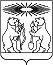 Об утверждении формы проверочного листа (списка контрольных вопросов), используемого при проведении контрольных мероприятий в рамках осуществления муниципального земельного контроля на территории Северо-Енисейского района Красноярского краяВ соответствии со статьёй 72 Земельного кодекса Российской Федерации, Федеральным законом от 06.10.2003 № 131-ФЗ «Об общих принципах организации местного самоуправления в Российской Федерации», частью 2 статьи 53 Федерального закона от 31.07.2020 № 248-ФЗ «О государственном контроле (надзоре) и муниципальном контроле в Российской Федерации», постановлением Правительства Российской Федерации от 27.10.2021 № 1844 «Об утверждении требований к разработке, содержанию, общественному утверждению проектов форм проверочных листов, утверждению, применению, актуализации форм проверочных листов, а также случаев обязательного применения проверочных листов», руководствуясь статьей 34 Устава Северо-Енисейского района, ПОСТАНОВЛЯЮ:1. Утвердить форму проверочного листа (списка контрольных вопросов), используемого при проведении контрольных мероприятий в рамках осуществления муниципального земельного контроля, согласно приложению к настоящему постановлению.2. Настоящее постановление подлежит размещению на официальном сайте Северо-Енисейского района в информационно - телекоммуникационной сети «Интернет».3. Контроль за выполнением настоящего постановления возложить на начальника отдела земельных отношений и природопользования администрации Северо-Енисейского района Т.В. Муравьеву.4. Настоящее постановление вступает в силу со дня, следующего за днем его официального опубликования в газете «Северо-Енисейский вестник» и подлежит применению с 01.03.2022.Временно исполняющий полномочияГлавы Северо-Енисейского района,первый заместитель главы района						А.Н. РябцевПриложениек постановлению администрацииСеверо-Енисейского районаот _______________ № _______ФОРМА ПРОВЕРОЧНОГО ЛИСТА(СПИСКА КОНТРОЛЬНЫХ ВОПРОСОВ), ПРИМЕНЯЕМОГОПРИ ОСУЩЕСТВЛЕНИИ МУНИЦИПАЛЬНОГО ЗЕМЕЛЬНОГО КОНТРОЛЯ НА ТЕРРИТОРИИ СЕВЕРО-ЕНИСЕЙСКОГО РАЙОНА_______________________________________________________________________(наименование органа муниципального земельного контроля)МУНИЦИПАЛЬНЫЙ ЗЕМЕЛЬНЫЙ КОНТРОЛЬ(вид муниципального контроля)Проверочный лист (список контрольных вопросов),применяемый при осуществлении муниципального земельного контроля1. Наименование контролируемого лица (Ф.И.О., наименование ЮЛ, ИП) __________________________________________________________________2. Место проведения контрольного мероприятия с заполнением проверочного листа и (или) используемые контролируемым лицом земельные участки __________________________________________________________________3. Реквизиты распоряжения о проведении контрольного мероприятия контролируемого лица: __________________________________________________________________(номер, дата распоряжения о проведении контрольного мероприятия контролируемого лица)4. Учетный номер контрольного мероприятия и дата присвоения учетного номера проверки в едином реестре проверок __________________________________________________________________(указывается учетный номер проверки и дата его присвоения в едином реестре проверок)5. Форма проверочного листа утверждена постановлением администрации Северо-Енисейского района от ____________ № _____6. Должность, фамилия и инициалы должностного лица администрации Северо-Енисейского района, проводящего контрольное мероприятие и заполняющего проверочный лист ______________________________________________________________________________________________________________________________________________________________________________________________________7. Перечень вопросов, отражающих содержание обязательных требований, ответы на которые однозначно свидетельствуют о соблюдении или несоблюдении контролируемым лицом обязательных требований, составляющих предмет проверки"__" ____________ 20__ г.(указывается датазаполненияпроверочного листа)_______________________		 _____________ 	_____________________________(должность лица, заполнившего			(подпись)				(фамилия, имя, отчество (при проверочный лист)									 наличии) лица, заполнившегопроверочный листАДМИНИСТРАЦИЯ СЕВЕРО-ЕНИСЕЙСКОГО РАЙОНАПОСТАНОВЛЕНИЕАДМИНИСТРАЦИЯ СЕВЕРО-ЕНИСЕЙСКОГО РАЙОНАПОСТАНОВЛЕНИЕ«___»_______ 2021 г.№ ______гп Северо-Енисейскийгп Северо-Енисейский№ п/пВопросы, отражающие содержание обязательных требованийРеквизиты нормативных правовых актов,с указанием их структурных единиц, которыми установлены обязательные требованияОтветы на вопросыОтветы на вопросыОтветы на вопросы№ п/пВопросы, отражающие содержание обязательных требованийРеквизиты нормативных правовых актов,с указанием их структурных единиц, которыми установлены обязательные требованияДаНетНе распространяется требование1Имеются ли у проверяемого контролируемого лица правоустанавливающие документы на земельный участокСтатьи 25, 26 Земельного кодекса РФ2Используется ли проверяемым контролируемым лицом земельный участок в соответствии с установленным целевым назначением и (или) видом разрешенного использования?Пункт 2 статьи 7, статья 42 Земельного кодекса Российской Федерации3Имеются ли у проверяемого контролируемого лица права, предусмотренные законодательством Российской Федерации, на используемый земельный участок (используемые земельные участки, части земельных участков)?Пункт 1 статьи 25 Земельного кодекса Российской Федерации4Зарегистрированы ли права либо обременение на используемый земельный участок (используемые земельные участки, часть земельного участка) в порядке, установленном Федеральным законом от 13 июля 2015 г. 
№ 218-ФЗ "О государственной регистрации недвижимости"?Пункт 1 статьи 26 Земельного кодекса Российской Федерации, статья 8.1 Гражданского кодекса Российской Федерации5Соответствует ли площадь используемого проверяемым контролируемым лицом земельного участка площади земельного участка, указанной в правоустанавливающих документах?Пункт 1 статьи 25, пункт 1 статьи 26 Земельного кодекса Российской Федерации6Соответствует ли положение поворотных точек границ земельного участка, используемого проверяемым контролируемым лицом, сведениям о положении точек границ земельного участка, указанным в Едином государственном реестре недвижимости?Пункт 3 статьи 6, пункт 1 статьи 25 Земельного кодекса Российской Федерации7В случаях если использование земельного участка (земельных участков), находящегося в государственной или муниципальной собственности, на основании разрешения на использование земель или земельных участков привело к порче либо уничтожению плодородного слоя почвы в границах таких земель или земельных участков, приведены ли земли или земельные участки в состояние, пригодное для использования в соответствии с разрешенным использованием?Пункт 5 статьи 13, подпункт 1 статьи 39.35 Земельного кодекса Российской Федерации8Соблюдено ли требование об обязательности использования (освоения) земельного участка в сроки, установленные законодательством?Статья 42 Земельного кодекса Российской Федерации, статья 284 Гражданского кодекса Российской Федерации, пункт 2 статьи 45 Земельного кодекса Российской Федерации, пункт 7 части 2 статьи 19 Федерального закона от 15 апреля 1998 г. № 66-ФЗ"О садоводческих, огородническихи дачных некоммерческих объединениях граждан"9Своевременно ли производятся платежи за землю?статья 42 Земельного кодекса РоссийскойФедерации.10Производилась ли в отношении земельного участка, фактически используемого проверяемым лицом, самовольная уступка права пользования землей, самовольный обмен земельным участком?пункт 1 статьи 209, и пункты 2 и 3 статьи 264 ГК РФ